硫华菊 Cosmos sulphureus Cav.科    属：菊科秋英属别    名：黄秋英，黄波斯菊形态特征：一年生草本植物，多分枝，高30-90cm；叶对生，二回羽状复叶，深裂，裂片呈披针形，有短尖，叶缘粗糙；头状花序，花色黄、橙或橙黄色，花期6-10月。地理分布：原产于墨西哥，我国广泛栽培。生态习性：喜阳光，不耐寒。繁殖方法：播种繁殖。用    途：丛植或片植，花坛或花境，或切花栽培。校园分布：儒风广场、求索楼南。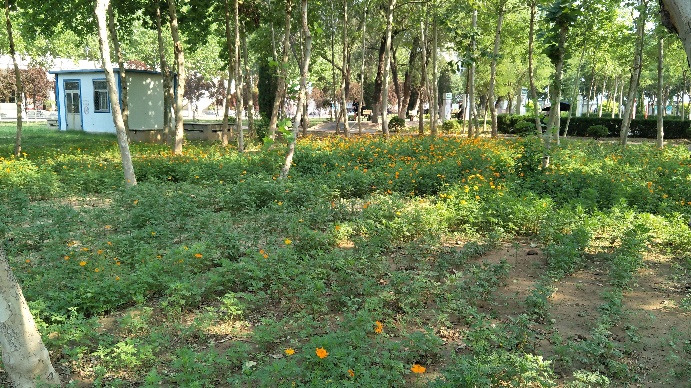 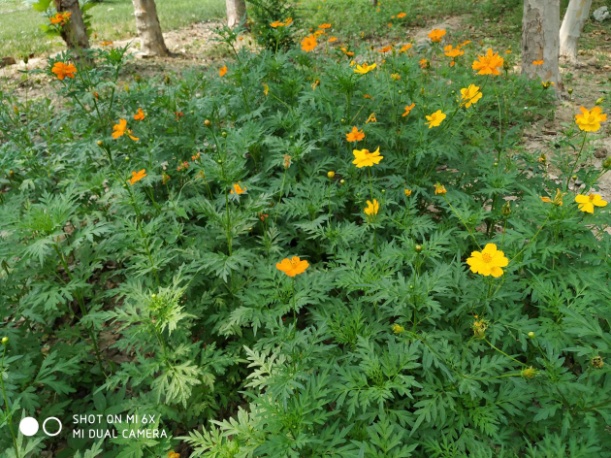 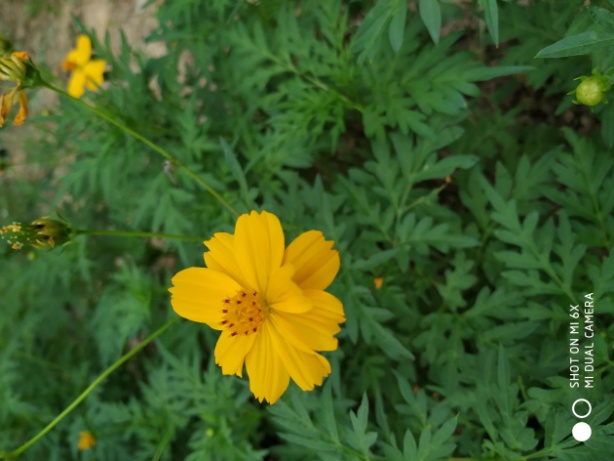 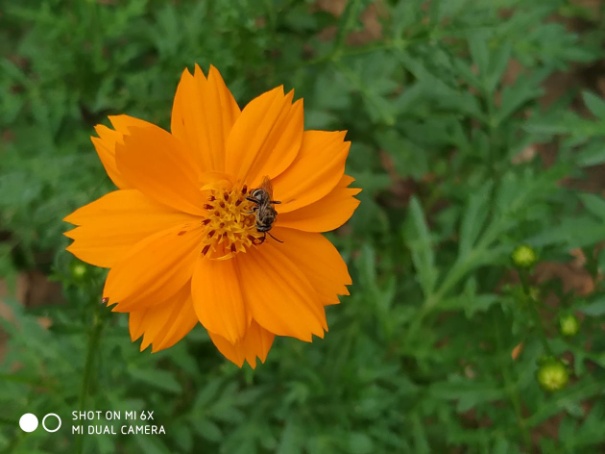 